ПРОЄКТУКРАЇНАВиконавчий комітет Нетішинської міської радиХмельницької областіР І Ш Е Н Н Я__.__.2021					Нетішин				  № ____/2021Про безоплатну передачу на баланс в оперативне управління КНП НМР «СМСЧ м. Нетішин» майна Нетішинської міської територіальної громади  Відповідно до підпункту 1 пункту «а» статті 29, пункту 3 частини 4 статті 42 Закону України «Про місцеве самоврядування в Україні», Закону України «Про державну реєстрацію речових прав на нерухоме майно та їх обтяжень», статті 137 Господарського кодексу України, рішення шістдесят п’ятої сесії Нетішинської міської ради VII скликання від 29 листопада 2019 року № 65/4204 «Про передачу виконавчому комітету Нетішинської міської ради окремих повноважень щодо управління майном, що належить до комунальної власності», рішення сьомої сесії Нетішинської міської ради VІII скликання від 12 березня 2021 року № 7/358 «Про безоплатне прийняття майна до комунальної власності Нетішинської міської територіальної громади», акта приймання-передачі безоплатно майна, виконавчий комітет Нетішинської міської ради    в и р і ш и в:1. Безоплатно передати на баланс, в оперативне управління комунальному некомерційному підприємству Нетішинської міської ради «Спеціалізована медико-санітарна частина м. Нетішин» приміщення амбулаторії, загальною площею 209,1 кв. м, та майно Нетішинської міської територіальної громади, загальною вартістю 242 тисячі 384 гривні 00 копійок, згідно з додатком 1.2. Утворити комісію щодо безоплатної передачі на баланс, в оперативне управління вказаного майна комунальному некомерційному підприємству Нетішинської міської ради «Спеціалізована медико-санітарна частина м.Нетішин» згідно з додатком 2.3.Контроль за виконанням цього рішення покласти на заступника міського голови Василя Миська.Міський голова 							Олександр СУПРУНЮКДодаток 1до рішення виконавчогокомітету міської ради___.___.2021 № ____/2021ПЕРЕЛІКмайна Нетішинської міської територіальної громади, яке безоплатно передається на баланс, в оперативне управління комунальному некомерційному підприємству Нетішинської міської ради «Спеціалізована медико-санітарна частина м. Нетішин»Керуючий справами виконавчого комітету міської ради							Любов ОЦАБРИКАДодаток 2до рішення виконавчогокомітету міської ради__.__.2021 № ___/2021СКЛАДкомісії щодо безоплатної передачі на баланс, в оперативне управління комунальному некомерційному підприємству Нетішинської міської ради «Спеціалізована медико-санітарна частина м. Нетішин» майна Нетішинської міської територіальної громадиКеруючий справами виконавчогокомітету міської ради		 					Любов ОЦАБРИКА№ з/пНайменуванняОд. вим./ кількістьПервісна (переоцінена вартість)Нарахована сума амортизації1.Приміщення амбулаторії (споруда лікарської амбулаторії)1223919,00223919,002.Огорожа (стовпчики з цегли, 11 секцій)1450,00225,003.Сарай 111982,0011982,004.Огорожа металева з металевими стовпчиками13550,003550,005.Насадження199,0099,006.Туалет11100,001100,007.Криниця11284,001284,00РАЗОМ:РАЗОМ:7242384,00242159,00Мисько Василь- заступник міського голови, голова комісіїГибалюк Оксана- юрисконсульт комунального некомерційного підприємства Нетішинської міської ради «Спеціалізована медико-санітарна частина м.Нетішин»Зінчук Ніна- головний бухгалтер комунального некомерційного підприємства Нетішинської міської ради «Спеціалізована медико-санітарна частина м.Нетішин»Косік Олег- директор Фонду комунального майна міста НетішинаМаковський Михайло- інженер з організації експлуатації та ремонту комунального некомерційного підприємства Нетішинської міської ради «Спеціалізована медико-санітарна частина м. Нетішин»Пословський Василь- директор комунального некомерційного підприємства Нетішинської міської ради «Спеціалізована медико-санітарна частина м. Нетішин»Шевчук Людмила - спеціаліст 1 категорії Фонду комунального майна міста Нетішина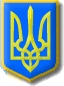 